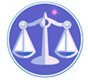 【更新】2018/7/13【編輯著作權者】黃婉玲（建議使用工具列--〉檢視--〉文件引導模式/功能窗格）（參考題庫~本文只收錄部份頁面,且部份無法超連結其他位置及檔案）《《政府採購法測驗題庫彙編》共2單元 & 100題。公產管理法規申論題庫。〈〈解答隱藏檔〉〉【其他科目】。S-link123總索引。01警察&海巡考試。02司法特考&專技考試。03公務人員考試(答案顯示)107年(1-50)10701。（1）107年特種考試交通事業鐵路人員佐級考試。材料管理107年特種考試交通事業鐵路人員考試試題4902【考試別】鐵路人員考試【等別】佐級考試【類科別】材料管理【科目】政府採購法大意【考試時間】1小時1.下列何者為政府採購法所稱之主管機關？答案顯示:【D】（A）行政院國家發展委員會（B）各直轄市、縣市政府建設局（C）行政院公平交易委員會（D）行政院採購暨公共工程委員會2.關於選擇性招標之敘述，下列何者錯誤？答案顯示:【C】（A）經常性採購得採選擇性招標（B）經常性採購，應建立六家以上之合格廠商名單（C）未列入合格廠商名單之廠商，不得參與投標（D）合格廠商名單應定期檢討修正3.依政府採購法之規定，列名不良廠商之事由，下列何者不屬之？答案顯示:【B】（A）受停業處分期間仍參加投標（B）嚴重違反環境保護、勞工或食品安全衛生相關法律且情節重大（C）歧視婦女、原住民，情節重大（D）容許他人借用本人名義或證件參加投標4.有關押標金之敘述，下列何者正確？答案顯示:【B】（A）不得轉換為保證金（B）機關辦理勞務採購時得免收（C）機關於決標後發還未得標廠商之押標金應加計利息（D）廢標時押標金不予發還5.依政府採購法辦理評選，下列敘述何者正確？答案顯示:【D】（A）開標前不必成立評選委員會（B）未列入之項目，仍可作為評選之參考（C）評選委員可由代理人出席（D）機關採最有利標決標者，應先報經上級機關核准6.招標機關第一次開標，因僅有兩家合格廠商投標而流標。第二次招標時，關於招標機關之處理方式，下列敘述何者正確？答案顯示:【A】（A）等標時間得予縮短，且不受三家以上合格廠商之限制（B）不得縮短等標期，且仍應有三家以上合格廠商投標，始得開標（C）等標時間得予縮短，但仍應有三家以上合格廠商投標，始得開標（D）不得縮短等標期，但若無二家以上合格廠商投標，仍應宣布流標7.某國立大學為興建學生宿舍，辦理公開招標，但招標文件指定使用特殊規格之電梯，而全國僅有一家廠商之產品符合要求。此種情況在採購程序中可能產生之弊端為何？答案顯示:【B】（A）陪標（B）綁標（C）圍標（D）廢標8.關於底價之敘述，下列何者錯誤？答案顯示:【C】（A）應依圖說、規範、契約並考量成本、市場行情與政府機關決標資料逐項編列（B）以最有利標決標之採購，得不訂底價（C）選擇性招標時，底價應於議價或比價前定之（D）小額採購，得不定底價9.關於政府採購法所稱之「勞務」，下列何者屬之？答案顯示:【C】（A）著作權（B）技術專利（C）法律諮詢（D）不動產役權10.行政機關辦理下列何一事項應依政府採購法之規定？答案顯示:【D】（A）標售面積 2000 坪之市區公有地（B）變賣價值新臺幣 200 萬元之辦公設備（C）委託民間汽車修理廠代辦車輛檢驗（D）承租面積 2000 坪之辦公大樓11.依政府採購法之規定，採購申訴審議判斷之效力為何？答案顯示:【C】（A）視同仲裁判斷（B）視同調解結果（C）視同訴願決定（D）視同確定判決12.機關辦理公告金額以上之採購，下列何種情形得採選擇性招標？答案顯示:【D】（A）某市立醫院採購特殊規格之醫療設備，符合資格之廠商僅有兩家（B）某中央政府部會採購監獄工廠生產之食品（C）衛生福利部為因應流行性感冒緊急採購之疫苗（D）公營行庫經常性委聘律師追償欠款13.某市政府興建社會住宅，將工程之設計、施工、安裝、維修等併於同一採購契約辦理招標。此採購之態樣為何？答案顯示:【B】（A）共同供應契約（B）統包（C）共同承攬（D）選擇性招標14.廠商標價偏低時，為保證不會有降低品質、無法誠信履約或其他特殊情形，應繳交何種保證金？答案顯示:【B】（A）履約保證金（B）差額保證金（C）保固保證金（D）預付款還款保證金15.某市政府辦理市民活動中心大樓驗收時，發現天花板規格與設計圖說不符。機關之處置方式，下列何者錯誤？答案顯示:【C】（A）通知廠商限期改善，必要時拆除重作（B）若不妨礙安全及一般使用需求，其他部分得先行驗收並支付部分價金（C）逕行解除契約，並依法將廠商認定為不良廠商（D）若拆換重作確有困難，但不減少通常效用，得減價收受16.招標文件未另定契約生效條件時，該契約何時生效？答案顯示:【B】（A）簽約當日（B）決標當日（C）決標日隔日（D）簽約日隔日17.有關採購爭議之異議相關期間，下列敘述何者正確？答案顯示:【C】（A）對採購之過程、結果提出異議者，為接獲機關通知或機關公告之日起 15日內（B）其過程或結果未經通知或公告者，為知悉或可得而知悉之日起 15日內（C）招標機關應自收受異議之次日起 15日內為適當之處理（D）廠商對於公告金額以上採購異議之處理不服者，得於收受異議處理結果或期限屆滿之次日起 30日內提出申訴18.某勞務採購得標廠商國內員工總計 300 人，履約期間依法應僱用身心障礙者及原住民。關於此僱用規定之敘述，下列何者正確？答案顯示:【B】（A）身心障礙者及原住民僱用人數不得少於 5 人（B）僱用人數不足時，應繳納代金（C）特殊情況下經報請核准，僱用人數不足額部分得以外籍勞工取代（D）依司法院釋字第719號解釋之意旨，繳納代金金額逾政府採購金額部分，得標廠商無繳納義務19.廠商 A 針對招標文件內容請求招標機關國立臺灣大學釋疑，臺灣大學釋疑結果，A 廠商仍有不服，應如何救濟？答案顯示:【B】（A）臺灣大學釋疑結果並非行政處分，依法尚無救濟途徑（B）向臺灣大學提出異議（C）向採購申訴委員會提出申訴（D）向教育部提起訴願20.依政府採購法之規定，機關辦理訂有底價之採購採最低價決標時，如認為最低標廠商之總標價偏低、顯不合理，得限期通知該廠商說明或擔保。試問此處稱「標價偏低」所指為何？答案顯示:【C】（A）廠商之總標價低於底價之百分之九十（B）廠商之總標價低於底價之百分之八十五（C）廠商之總標價低於底價之百分之八十（D）廠商之總標價低於底價之百分之七十五21.有關「最有利標」之敘述，下列何者錯誤？答案顯示:【B】（A）最有利標之評選辦法，由主管機關定之（B）機關採最有利標決標者，應先報經中央主管機關核准（C）評選結果應依機關首長或評選委員過半數決定最有利標（D）依規定辦理，仍無法評定最有利標時，應予廢標22.廠商對招標文件提出異議。假設該採購案之等標期為 45日，則異議之期限為何？答案顯示:【B】（A）11日（B）12日（C）13日（D）14日23.地方政府機關與廠商因履約爭議未能達成協議者，關於爭議處理方式，下列敘述何者正確？答案顯示:【A】（A）廠商得向採購申訴審議委員會申請調解（B）廠商得向中央主管機關提起訴願（C）廠商得以機關為被告，提起國家賠償訴訟（D）廠商得向行政法院提起行政訴訟24.縣政府 A 未設置採購申訴審議委員會。對於該縣內公立學校辦理採購案之申訴事件，應如何處理？答案顯示:【C】（A）委請教育部採購申訴審議委員會處理（B）委請內政部採購申訴審議委員會處理（C）委請行政院公共工程委員會採購申訴審議委員會處理（D）委請監察院採購申訴審議委員會處理25.有關採購申訴之敘述，下列何者正確？答案顯示:【C】（A）廠商對於機關辦理採購，認為違反法令或與我國所締結之條約、協定，致損害其權利或利益者，得逕向採購申訴審議委員會提出申訴（B）採購申訴之提出，不以書面為限（C）採購申訴審議委員會原則上應於收受申訴書之次日起 40日內完成審議（D）採購申訴一經提出，不得撤回26.關於採購契約範本與採購契約要項，下列敘述何者錯誤？答案顯示:【D】（A）採購契約之訂定應以公平合理為原則（B）各類採購契約以採用主管機關訂定之範本為原則（C）採購契約要項由主管機關參考國際及國內慣例定之（D）採購契約要項為強行規定，未經納入契約仍對契約雙方有拘束力27.廠商 A 具備參與投標之資格，無意參與投標，但仍受廠商 B之邀請參與投標，以製造競爭之假象。此現象稱為：答案顯示:【A】（A）陪標（B）圍標（C）綁標（D）搶標28.招標機關之決標行為經審議判斷指明違法時，下列處理方式何者正確？答案顯示:【B】（A）機關應宣布廢標（B）機關應另為適法之處置（C）機關應將爭議交付仲裁（D）機關應提起行政訴訟29. 政府採購法所稱之「巨額採購」，於財物採購，其金額為何？答案顯示:【A】（A）新臺幣 1 億元以上（B）新臺幣 5 千萬元以上（C）新臺幣 3 千萬元以上（D）新臺幣 1 千萬元以上30.下列何種情形毋須適用政府採購法？答案顯示:【B】（A）某私立小學辦理禮堂整修工程，採購總額 300 萬元，其中由地方政府教育局補助 180 萬元（B）地方政府收取權利金，將公有路外停車場委託民間經營（C）中央政府部會委託學術機構進行政策研究（D）公立醫療院所向藥商採購醫療設備31.關於分包，下列敘述何者錯誤？答案顯示:【B】（A）指非轉包，而將契約之部分由其他廠商代為履行（B）因分包廠商並非得標廠商，故瑕疵擔保責任一概由得標廠商負擔（C）得標廠商，得依政府採購法之規定分包予其他廠商（D）分包廠商並非採購契約之當事人32.對於領標投標程序，下列敘述何者正確？答案顯示:【B】（A）廠商可於開標前領回投標文件（B）不可詢問投標廠商名稱（C）限使用機關之標封，否則投標無效（D）對親自及郵遞領取者，有不同截止期限33.下列何者非屬可不訂底價之情形？答案顯示:【C】（A）小額採購（B）訂底價確有困難之特殊案件（C）選擇性招標（D）以最有利標決標之採購34.對於審標決標程序，下列敘述何者正確？答案顯示:【D】（A）投標文件審查結果，不須通知投標廠商（B）審標結果須有 3 家廠商合格，始可決標（C）決標後才審查規格（D）有 3 家廠商合格投標，即應開標35.甲機關辦理採購採最低標決標，發現乙最低標廠商總標價偏低時，有降低品質之虞，依法應如何處置？答案顯示:【A】（A）乙廠商未說明或擔保時，甲機關得以次低標廠商為最低標廠商（B）不必通知廠商說明，逕通知繳納差額保證金（C）決標後通知廠商繳納差額保證金（D）以押標金代替繳納差額保證金36.機關辦理採購採最有利標，下列敘述何者正確？答案顯示:【C】（A）決定最有利標後仍可再洽廠商減價（B）決定最有利標時得不經評選委員過半數之決定（C）未列入之項目，不得做為評選之參考（D）評選委員可由他人代理37.甲機關辦理採購採最低標且定有底價，乙廠商之報價在底價內且最低，甲機關依政府採購法應如何處置？答案顯示:【B】（A）未決標前先要求乙廠商減價（B）逕以乙廠商為得標廠商（C）決標結果得不通知各投標廠商（D）決標時應通知投標廠商到場38.下列何種情形，可能有圍標之嫌？答案顯示:【C】（A）以具經驗之老手出席減價會議（B）符合資格條件之廠商參與投標（C）押標金退還後流入同一帳號（D）廠商間彼此競爭39. 政府採購法所稱之財物，何者除外？答案顯示:【D】（A）材料（B）設備（C）權利（D）生鮮農漁產品40. 政府採購法所稱之廠商，不包括下列何者？答案顯示:【C】（A）自然人（B）合夥（C）政黨（D）獨資商號41.某私立大學接受科技部補助採購貴重儀器，何種情形須適用政府採購法？答案顯示:【B】（A）補助金額占採購金額半數以下（B）補助金額占採購金額半數以上，且補助金額在公告金額以上（C）補助金額占採購金額半數以上，且補助金額在公告金額以下（D）補助金額占採購金額半數以下，且補助金額在公告金額以上42.行政院公共工程委員會之職掌，下列敘述何者錯誤？答案顯示:【B】（A）得設立採購資訊中心（B）設有採購申訴審議委員會之地方機關，仍得受理採購申訴之處理（C）標準採購契約之檢討及審定（D）政府採購資訊之蒐集、公告及統計43.認定採購金額之方式，下列敘述何者正確？答案顯示:【B】（A）分批辦理採購，不必依各批合計總金額認定採購金額（B）採購項目之預算案緃未經立法程序，仍應將預估需用金額計入（C）未將含有選購或後續充項目金額列入（D）採單價決標，不須依預估採購所需金額認定44.關於共同投標，下列何者敘述錯誤？答案顯示:【C】（A）機關得視採購之特性，採取共同投標（B）須 2 家以上之廠商共同具名投標（C）得標後雖共同具名簽約，且就各別負責部分履行採購契約之責（D）共同投標廠商應於投標時檢附共同投標協議書45.所謂「小額採購」，在中央機關是指何種額度以下的採購案？答案顯示:【A】（A）新臺幣 10 萬元（B）新臺幣 20 萬元（C）新臺幣 50 萬元（D）新臺幣 100 萬元46.減價收受之要件，不包括下列何項？答案顯示:【A】（A）驗收結果與規定不符，而妨礙安全及使用需求（B）無減少通常效用或契約預定效用（C）經機關檢討不必拆換或拆換確有困難（D）得於必要時減價收受47.關於廠商申訴之敘述，下列何項錯誤？答案顯示:【D】（A）採取異議前置原則（B）限於公告金額以上採購異議之處理結果不服（C）廠商誤向該管採購申訴審議委員會以外之機關申訴時，以該機關收受之日，視為提起申訴之日（D）履約爭議，可藉由申訴救濟48.機關與廠商因履約爭議未能達成協議時，法定救濟方式不包括下列何項？答案顯示:【C】（A）向採購申訴審議委員會申請調解（B）向仲裁機構提付仲裁（C）向採購申訴審議委員會提出再申訴（D）向法院提起民事訴訟49.關於政府採購強制仲裁要件之敘述，下列何者錯誤？答案顯示:【A】（A）工程、勞務及財物採購均有適用（B）採購申訴審議委員會應提出調解建議或調解方（C）須因機關不同意致調解不成立（D）廠商提付仲裁，機關不得拒絕50.關於押標金、保證金，下列何者敘述錯誤？答案顯示:【D】（A）機關辦理招標，應於招標文件中規定投標廠商須繳納押標金（B）勞務採購，得免收押標金、保證金（C）未達公告金額之工程、財物採購，得免收押標金、保證金（D）以議價方式辦理之採購，應收押標金　　　　　　　　　　　　　　　　　　　　　　　　　　　　　　　　　　　　　　　　　　　　回目錄(1)〉〉回目錄〉〉。。各年度考題。。。。各年度考題。。。。各年度考題。。（1）特種考試交通事業鐵路人員佐級考試。材料管理。107年。106年